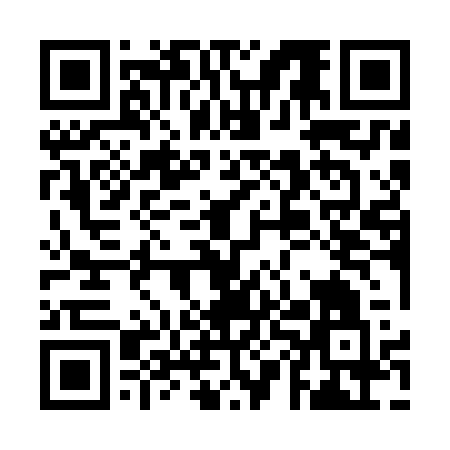 Ramadan times for Barvai, LithuaniaMon 11 Mar 2024 - Wed 10 Apr 2024High Latitude Method: Angle Based RulePrayer Calculation Method: Muslim World LeagueAsar Calculation Method: HanafiPrayer times provided by https://www.salahtimes.comDateDayFajrSuhurSunriseDhuhrAsrIftarMaghribIsha11Mon4:554:556:5912:444:306:306:308:2612Tue4:534:536:5612:444:316:326:328:2813Wed4:504:506:5312:434:336:346:348:3014Thu4:474:476:5112:434:356:366:368:3315Fri4:444:446:4812:434:366:386:388:3516Sat4:414:416:4612:424:386:406:408:3717Sun4:384:386:4312:424:406:426:428:4018Mon4:354:356:4012:424:416:446:448:4219Tue4:324:326:3812:424:436:466:468:4420Wed4:294:296:3512:414:446:486:488:4721Thu4:264:266:3312:414:466:506:508:4922Fri4:234:236:3012:414:486:526:528:5223Sat4:204:206:2812:404:496:546:548:5424Sun4:174:176:2512:404:516:566:568:5625Mon4:144:146:2212:404:526:586:588:5926Tue4:114:116:2012:394:547:007:009:0227Wed4:074:076:1712:394:557:027:029:0428Thu4:044:046:1512:394:577:047:049:0729Fri4:014:016:1212:394:587:067:069:0930Sat3:583:586:0912:385:007:087:089:1231Sun4:544:547:071:386:018:108:1010:151Mon4:514:517:041:386:038:128:1210:172Tue4:474:477:021:376:048:148:1410:203Wed4:444:446:591:376:068:168:1610:234Thu4:404:406:571:376:078:188:1810:265Fri4:374:376:541:366:098:208:2010:286Sat4:334:336:511:366:108:228:2210:317Sun4:304:306:491:366:118:248:2410:348Mon4:264:266:461:366:138:268:2610:379Tue4:224:226:441:356:148:288:2810:4010Wed4:194:196:411:356:168:308:3010:43